Сизинские вести №3712.07.2021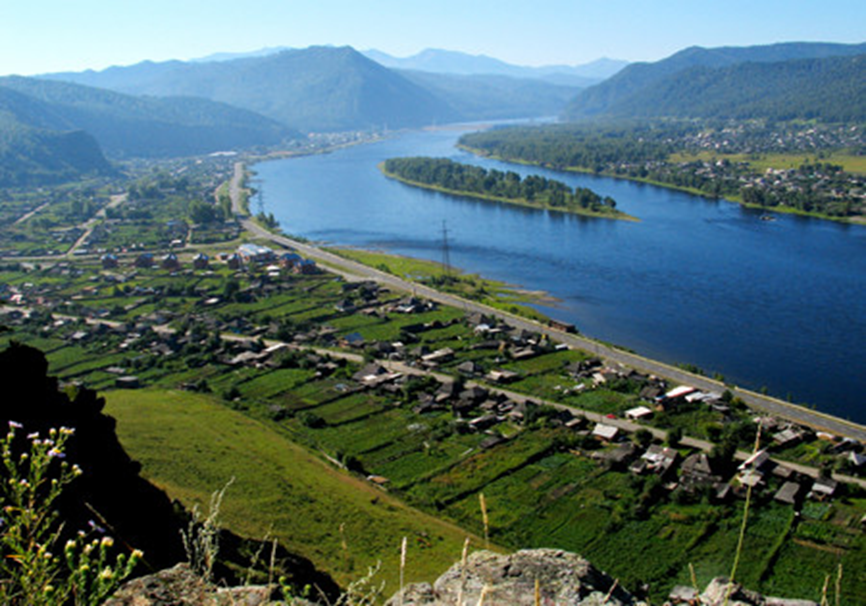 	Газета распространяется бесплатно*Орган издания Муниципальное образование «Сизинский сельсовет»СЕГОДНЯ В НОМЕРЕ:1.     Постановление администрации Сизинского сельсовета №64 от 05.07.2021 «Об утверждении отчета    об исполнении бюджета на 01.07.2021»..…........……………….……стр.3РОССИЙСКАЯ ФЕДЕРАЦИЯКРАСНОЯРСКИЙ КРАЙ ШУШЕНСКИЙ РАЙОНАДМИНИСТРАЦИЯ СИЗИНСКОГО СЕЛЬСОВЕТАП О С Т А Н О В Л Е Н И ЕОт 08.07.2021                                               с. Сизая                                № 72 «Об утверждении отчета   об исполнении бюджета на 01.07.2021»            Руководствуясь статьей 264.2 Бюджетного кодекса Российской Федерации, Уставом Сизинского сельсовета, ПОСТАНОВЛЯЮ:     Утвердить отчет об исполнении Сизинского сельского бюджета на 01.07.2021 года (прилагается):1) По источникам внутреннего финансирования дефицита бюджета в сумме – 953 910,99 рублей (приложение№1);2) По доходам в сумме 4 553 373,07 рублей (приложение №2);3) По расходам в сумме 4 459 881,65 рублей (приложение №3)4)Прогноз исполнения бюджета до конца очередного года (приложение №4)5) Сведения о численности муниципальных служащих администрации Сизинского сельсовета, работников муниципальных казенных учреждений и фактические затраты на их содержание (приложение №5)6) По использованию резервного фонда (приложение  №6)7) По информации о финансировании муниципальных программ (приложение №7)8) По информации о финансировании муниципальной адресной инвестиционной программы (приложение №8)                                Постановление вступает в силу в день его подписания и подлежит   опубликованию  в газете «Сизинские вести».  Глава  Сизинского сельсовета                                     Т.А. Коробейникова                                   Приложение №6 к постановлению администрации Сизинского сельсовета №72 от 08.07.2021Отчет об использовании средств резервного фондана  01.07.2021по МО «СИЗИНСКИЙ  СЕЛЬСОВЕТ»Местный резервный фонд                                                                                    руб.Приложение №7 к постановлению администрации Сизинского сельсовета №72 от 08.07.2021 Информация о финансировании муниципальных программ МО «Сизинский сельсовет» на 01.07.2021Приложение №8 к постановлению администрации Сизинского сельсовета №72 от 08.07.2021  Информация о финансировании муниципальной адресной инвестиционной программы Сизинского сельсовета на  2021 год.В МО «Сизинский сельсовет»  муниципальная адресная инвестиционная программа на 2021 год не предусмотрена.Приложение №1 к постановлению администрации Сизинского сельсовета №72 от  08.07.2021  Источники внутреннего финансирования дефицита  бюджета  Сизинского сельсовета на 01.07.2021 Источники внутреннего финансирования дефицита  бюджета  Сизинского сельсовета на 01.07.2021 Источники внутреннего финансирования дефицита  бюджета  Сизинского сельсовета на 01.07.2021 Источники внутреннего финансирования дефицита  бюджета  Сизинского сельсовета на 01.07.2021руб.№ строкикодНаименование кода группы, подгруппы, статьи, вида источника финансирования дефицита бюджета, кода классификации операций сектора государственного управления, относящихся к источникам финансирования дефицитов бюджетов Российской Федерации20211231814 0102 00 00 00 0000 000Кредиты кредитных организаций в валюте Российской Федерации0,002814 0102 00 00 00 0000 700Получение кредитов от кредитных организаций в валюте Российской Федерации0,003814 0102 00 00 05 0000 710Получение  кредитов от кредитных организаций бюджетами муниципальных районов в валюте Российской Федерации0,004814 0102 00 00 00 0000 800Погашение кредитов, предоставленных кредитными организациями  в валюте Российской Федерации0,005814 0102 00 00 05 0000 810Погашение  бюджетами муниципальных районов кредитов от кредитных организаций  в валюте Российской Федерации0,006814 01 05 00 00 00 0000 000Изменение остатков средств на счетах по учету средств бюджета953 910,997814 01 05 00 00 00 0000 500Увеличение остатков финансовых резервов  бюджетов-26 096 910,818814 01 05 02 00 00 0000 500Увеличение прочих остатков средств бюджетов-26 096 910,819814 01 05 02 01 00 0000 510Увеличение прочих остатков денежных средств бюджетов-26 096 910,8110814 01 05 02 01 05 0000 510Увеличение прочих остатков денежных средств бюджетов муниципальных районов-26 096 910,8111814 01 05 00 00 00 0000 600Уменьшение остатков средств бюджетов27 050 821,8012814 01 05 02 00 00 0000 600Уменьшение прочих остатков средств бюджетов27 050 821,8013814 01 05 02 01 00 0000 610Уменьшение прочих остатков денежных средств бюджетов27 050 821,8014814 01 05 02 01 05 0000 610Уменьшение прочих остатков денежных средств бюджетов муниципальных районов27 050 821,8015814 01 06 00 00 00 0000 000Иные источники внутреннего финансирования дефицитов бюджетов 0,0016814 01 06 05 00 00 0000 000Бюджетные кредиты, предоставленные внутри страны в валюте Российской Федерации0,0017814 01 06 05 00 00 0000 600Возврат бюджетных кредитов, предоставленных внутри страны в валюте Российской Федерации0,0018814 01 06 05 01 00 0000 640Возврат бюджетных кредитов, предоставленных юридическим лицам в валюте Российской Федерации0,0019814 01 06 05 01 05 0000 640Возврат бюджетных кредитов, предоставленных юридическим лицам из бюджетов муниципальных районов в валюте Российской Федерации0,0020814 01 06 05 02 00 0000 640Возврат бюджетных кредитов, предоставленных другим бюджетам бюджетной системы Российской Федерации в валюте Российской Федерации0,0021814 01 06 05 02 05 0000 640Возврат бюджетных кредитов, предоставленных другим бюджетам бюджетной системы Российской Федерации из бюджетов муниципальных районов в валюте Российской Федерации0,0022814 01 06 05 00 00 0000 500Предоставление бюджетных кредитов внутри страны в валюте Российской Федерации0,0023814 01 06 05 02 00 0000 540Предоставление бюджетных кредитов другим бюджетам бюджетной системы Российской Федерации из федерального бюджета  в валюте Российской Федерации0,00                            Всего                            Всего                            Всего0,00Приложение №2 к постановлению администрации Сизинского сельсовета №72 от 08.07.2021Приложение №2 к постановлению администрации Сизинского сельсовета №72 от 08.07.2021Приложение №2 к постановлению администрации Сизинского сельсовета №72 от 08.07.2021Доходы бюджета Сизинского сельсовета на 01 июля 2021 годаДоходы бюджета Сизинского сельсовета на 01 июля 2021 годаДоходы бюджета Сизинского сельсовета на 01 июля 2021 годаруб.№ строкиКод бюджетной классификацииКод бюджетной классификацииКод бюджетной классификацииКод бюджетной классификацииКод бюджетной классификацииКод бюджетной классификацииКод бюджетной классификацииКод бюджетной классификацииНаименование групп, подгрупп, статей, подстатей, элементов, программ (подпрограмм), кодов экономической классификации доходовУтвержденные бюджетные назначения на 01.01.2021Уточненные бюджетные назначения на 01.07.2021Исполнено на 01.07.2021Процент исполнения к плану№ строкиКод администратораКод группыКод подгруппыКод статьи Код подстатьиКод элементаКод программыКод экономической классификацииНаименование групп, подгрупп, статей, подстатей, элементов, программ (подпрограмм), кодов экономической классификации доходовУтвержденные бюджетные назначения на 01.01.2021Уточненные бюджетные назначения на 01.07.2021Исполнено на 01.07.2021Процент исполнения к плану1а12345678910111213100010000000000000000НАЛОГОВЫЕ И НЕНАЛОГОВЫЕ ДОХОДЫ6 696 200,006 696 541,813 206 659,0747,9218210102010010000110Налог на доходы физических лиц176 000,00176 000,00109 057,4262,0318210102000010000110Налог на доходы физических лиц с доходов, источником которых является налоговый агент, за исключением доходов, в отношении которых исчисление и уплата налога осуществляются в соответствии со ст. 227,227.1,и 228 НК РФ, сумма платежа( перерасчеты, недоимка, и задолженность по соответствующему   платежу, в том числе по отмененному)176 000,00176 000,00109 057,4262,0410010302230010000110Доходы от уплаты акцизов341 800,00342 141,81160 808,5547,0410010302230010000110Доходы от уплаты акцизов341 800,00342 141,81160 808,5547,0510010302231010000110Доходы от уплаты акцизов на дизельное топливо, подлежащие распределению между бюджетами субъектов РФ и местными бюджетами с учетом установленных дифференцированных нормативов  отчислений в местные бюджеты 157 000,00157 156,9572 718,4946,3610010302241010000110Доходы от уплаты акцизов на моторные масла для дизельных и (или) карбюраторных (инжекторных) двигателей, подлежащие распределению между бюджетами субъектов РФ и местными бюджетами с учетом установленных дифференцированных нормативов  отчислений в местные бюджеты900,00900,89547,7860,8710010302251010000110Доходы  от уплаты акцизов на автомобильный бензин, подлежащие распределению между бюджетами субъектов РФ и местными бюджетами с учетом установленных дифференцированных нормативов  отчислений в местные бюджеты206 500,00206 706,46101 115,6948,9810010302261010000110Доходы от уплаты акцизов на прямогонный бензин, подлежащие распределению между бюджетами субъектов РФ и местными бюджетами с учетом установленных дифференцированных нормативов  отчислений в местные бюджеты-22 600,00-22 622,49-13 573,4160,0918210503010011000110Единый сельскохозяйственный налог (перерасчеты, недоимка и задолженность по соответствующему платежу, в том числе по отмененному)0,000,001 650,000,01018210600000000000110Налог на имущество + земельный налог6 160 000,006 160 000,002 911 643,1047,31118210601030100000110Налог на имущество физических лиц250 000,00250 000,0023 703,109,51218210601030101000110Налог на имущество физических лиц,  взимаемый по ставкам, применяемым к объектам  налогообложения, расположенным в границах сельских поселений ( перерасчеты, недоимка и задолженность ро соответствующему платежу, в том числе по отмененному)250 000,00250 000,0023 703,109,5131821060600000000110ЗЕМЕЛЬНЫЙ НАЛОГ5 910 000,005 910 000,002 887 940,0048,91418210606033101000110Земельный налог с организаций, обладающих земельным участком, расположенным в границах поселений5 650 000,005 650 000,002 804 408,2249,61518210606043101000110Земельный налог с физических лиц, обладающих земельным участком, расположенным в границах поселений260 000,00260 000,0083 531,7832,11681410804020011000110Государственная пошлина18 400,0018 400,0023 500,00127,71781410804020011000110Государственная пошлина за совершение нотариальных действий должностными лицами органов местного самоуправления, уполномоченными в соответствии с законодательными актами Российской Федерации на совершение нотариальных действий 18 400,0018 400,0023 500,00127,71881420000000000000150Безвозмездные поступления2 679 765,0019 400 369,001 346 714,006,91981420215001107601150Предоставление дотаций на выравнивание бюджетной обеспеченности поселений района за счет средств субвенции на реализацию государственных полномочий по расчету и предоставлению дотаций на выравнивание бюджетной обеспеченности поселениям, входящим в состав муниципального района края в рамках подпрограммы "Создание условий для эффективного и ответственного управления муниципальными финансами, повышения устойчивости бюджетов поселений Шушенского района, содействие повышению качества управления муниципальными финансами поселений района" муниципальной программы Шушенского района "Управление муниципальными финансами"455 560,00455 560,00228 000,0050,02081420215001109134150Предоставление дотаций на выравнивание бюджетной обеспеченности поселений района за счет собственных средств районного бюджета в рамках подпрограммы "Создание условий для эффективного и ответственного управления муниципальными финансами, повышения устойчивости бюджетов поселений Шушенского района, содействие повышению качества управления муниципальными финансами поселений района" муниципальной программы Шушенского района "Управление муниципальными финансами"1 299 913,001 299 913,00572 600,0044,02181420229999107395150Субсидия на осуществление дорожной деятельности в целях решения задач социально-экономического развития территорий за счёт средств дорожного фонда Красноярского края в рамках отдельных мероприятий муниципальной программы Сизинского сельсовета "Обеспечение жизнедеятельности МО "Сизинский сельсовет" 2021-2023 годы."0,0014 800 000,000,000,02281420229999107412150Прочие субсидии бюджетам сельских  поселений (Расходы на обеспечение первичных мер пожарной безопасности в рамках отдельных мероприятий муниципальной программы Шушенского района «Защита населения и территорий Шушенского района от чрезвычайных ситуаций природного и техногенного характера»166 960,00167 000,00167 000,00100,02381420229999107508150Расходы на содержание автомобильных дорог общего пользования местного значения за счет средств дорожного фонда Красноярского края в рамках подпрограммы "Дороги Шушенского района" муниципальной программы Шушенского района "Развитие транспортной системы"0,00426 877,000,000,02481420229999107641150Прочие субсидии бюджетам сельских поселений (на осуществление расходов, направленных на реализацию мероприятий по поддержке местных инициатив, в рамках непрограммных расходов администрации Шушенского района)0,001 004 800,000,000,02581420229999107749150Прочие субсидии бюджетам сельских поселений (На реализацию проектов по решению вопросов местного значения, осуществляемых непосредственно населением на территории населенного пункта, в рамках непрограммных расходов администрации Шушенского района)0,00250 000,000,000,02681420203024107514150Субвенции бюджетам сельских поселений на выполнение передаваемых полномочий субъектов Российской Федерации
(Выполнение государственных полномочий по созданию и обеспечению деятельности административных комиссий в рамках непрограммных расходов финансового управления администрации Шушенского района)9 910,0010 984,000,000,02781420235118100000150Субвенции бюджетам сельских поселений на осуществление государственных полномочий по первичному воинскому учету на территориях, где отсутствуют военные комиссариаты377 895,00409 334,00193 440,0047,32881420249999107745150Прочие межбюджетные трансферты, передаваемые бюджетам сельских поселений (Предоставление средств за содействие развитию налогового потенциала)0,0039 903,0039 903,00100,029814 20249999109119150Иные межбюджетные трансферты за счет резервного фонда администрации района в рамках непрограммных расходов финансового управления администрации Шушенского района0,00104 659,00104 659,00100,03081420249999109135150Предоставление межбюджетных трансфертов поселениям района на поддержку мер по обеспечению сбалансированности бюджетов поселений района в рамках подпрограммы "Создание условий для эффективного и ответственного управления муниципальными финансами, повышения устойчивости бюджетов поселений Шушенского района, содействие повышению качества управления муниципальными финансами поселений района" муниципальной программы Шушенского района "Управление муниципальными финансами"369 527,00369 527,000,000,0318142249999109235150Прочие межбюджетные трансферты предоставляемые бюджетам сельских поселений (Иные межбюджетные трансферты на частичное финансирование (возмещение) расходов на региональные выплаты и выплаты, обеспечивающие уровень заработной платы работников бюджетной сферы не ниже размера минимальной заработной платы (минимального размера оплаты труда)0,0062 100,0041 400,0066,73281421960010100000150Возврат прочих остатков субсидий, субвенций и иных межбюджетных трансфертов, имеющих целевое назначение, прошлых лет из бюджетов сельских поселений0,00-288,00-288,00100,033Всего доходов9 375 965,0026 096 910,814 553 373,0717,4Приложение №3 к постановлению администрации Сизинского сельсовета №72  от   08.07.2021Приложение №3 к постановлению администрации Сизинского сельсовета №72  от   08.07.2021Приложение №3 к постановлению администрации Сизинского сельсовета №72  от   08.07.2021Распределение расходов бюджета Сизинского сельсовета по разделам и подразделам классификации расходов бюджетов Российской Федерации на 01.07.2021 Распределение расходов бюджета Сизинского сельсовета по разделам и подразделам классификации расходов бюджетов Российской Федерации на 01.07.2021 Распределение расходов бюджета Сизинского сельсовета по разделам и подразделам классификации расходов бюджетов Российской Федерации на 01.07.2021 Распределение расходов бюджета Сизинского сельсовета по разделам и подразделам классификации расходов бюджетов Российской Федерации на 01.07.2021 Распределение расходов бюджета Сизинского сельсовета по разделам и подразделам классификации расходов бюджетов Российской Федерации на 01.07.2021 Распределение расходов бюджета Сизинского сельсовета по разделам и подразделам классификации расходов бюджетов Российской Федерации на 01.07.2021 руб.РазделНаименованиеУтвержденные бюджетные назначения на 01.01.2021Уточненные бюджетные назначения на 01.07.2021Исполнение на 01.07.2021Процент исполнения к плану1а12345610102Функционирование Высшего должностного лица субъекта РФ и муниципального образования940 019,83940 019,83416 346,2044,320103Функционирование законодательных(представительных) органов государственной власти и представительных органов муниципальных образований783 349,86783 349,86428 944,7954,830104Функционирование Правительства Российской Федерации, высших исполнительных органов государственной власти субъектов Российской Федерации, местных администраций2 241 810,622 386 971,611 114 843,8546,740111Резервные фонды20 000,000,000,0050113Другие общегосударственные вопросы995 011,641 043 468,28451 895,6743,360203Мобилизационная и вневойсковая подготовка377 895,00409 334,00164 281,3740,170309Защита населения и территорий от чрезвычайных ситуаций природного и техногенного характера, гражданская оборона0,00124 659,00124 659,00100,080310Обеспечение пожарной безопасности199 980,00200 020,0016 314,638,290314Другие вопросы в области национальной безопасности и правоохранительной деятельности5 000,005 000,000,000,0100409Дорожное хозяйство (дорожные фонды)380 050,0015 677 468,81122 643,470,8110412Другие вопросы в области национальной экономики150 000,00170 000,000,000,0120503Благоустройство1 301 911,763 061 564,36547 032,2417,9130505Другие вопросы в области жилищно-коммунального хозяйства1 919 936,292 187 966,051 042 920,4347,7140801Культура1 000,001 000,000,000,0151001Пенсионное обеспечение60 000,0060 000,0030 000,0050,016Всего расходовВсего расходов9 375 965,0027 050 821,804 459 881,6516,5Приложение  № 4 стр 1 к постановлению администрации Сизинского сельсовета №72 от 08.07.2021Приложение  № 4 стр 1 к постановлению администрации Сизинского сельсовета №72 от 08.07.2021Приложение  № 4 стр 1 к постановлению администрации Сизинского сельсовета №72 от 08.07.2021Приложение  № 4 стр 1 к постановлению администрации Сизинского сельсовета №72 от 08.07.2021Приложение  № 4 стр 1 к постановлению администрации Сизинского сельсовета №72 от 08.07.2021Приложение  № 4 стр 1 к постановлению администрации Сизинского сельсовета №72 от 08.07.2021Приложение  № 4 стр 1 к постановлению администрации Сизинского сельсовета №72 от 08.07.2021Приложение  № 4 стр 1 к постановлению администрации Сизинского сельсовета №72 от 08.07.2021Прогноз исполнения  бюджета  Сизинского сельсовета по доходам до конца 2021 годаПрогноз исполнения  бюджета  Сизинского сельсовета по доходам до конца 2021 годаПрогноз исполнения  бюджета  Сизинского сельсовета по доходам до конца 2021 годаПрогноз исполнения  бюджета  Сизинского сельсовета по доходам до конца 2021 годаПрогноз исполнения  бюджета  Сизинского сельсовета по доходам до конца 2021 годаПрогноз исполнения  бюджета  Сизинского сельсовета по доходам до конца 2021 годаПрогноз исполнения  бюджета  Сизинского сельсовета по доходам до конца 2021 годаПрогноз исполнения  бюджета  Сизинского сельсовета по доходам до конца 2021 годаПрогноз исполнения  бюджета  Сизинского сельсовета по доходам до конца 2021 годаПрогноз исполнения  бюджета  Сизинского сельсовета по доходам до конца 2021 годаПрогноз исполнения  бюджета  Сизинского сельсовета по доходам до конца 2021 годаПрогноз исполнения  бюджета  Сизинского сельсовета по доходам до конца 2021 годаПрогноз исполнения  бюджета  Сизинского сельсовета по доходам до конца 2021 года(руб.)№ строкиКод бюджетной классификацииКод бюджетной классификацииКод бюджетной классификацииКод бюджетной классификацииКод бюджетной классификацииКод бюджетной классификацииКод бюджетной классификацииКод бюджетной классификацииНаименование групп, подгрупп, статей,подстатей, элементов, программ (подпрограмм), кодов экономической классификации доходовУтвержденные бюджетные назначения на 01.01.2021Уточненные бюджетные назначения на 01.07.2021Исполнено на 01.07.2021Ожидаемые итоги до конца 2021 года№ строкиКод администратораКод группыКод подгруппыКод статьи Код подстатьиКод элементаКод программыКод экономической классификацииНаименование групп, подгрупп, статей,подстатей, элементов, программ (подпрограмм), кодов экономической классификации доходовУтвержденные бюджетные назначения на 01.01.2021Уточненные бюджетные назначения на 01.07.2021Исполнено на 01.07.2021Ожидаемые итоги до конца 2021 года1а12345678910111213100010000000000000000НАЛОГОВЫЕ И НЕНАЛОГОВЫЕ ДОХОДЫ6 696 200,006 696 541,813 206 659,073 491 532,74218210100000000000000НАЛОГИ НА ПРИБЫЛЬ, ДОХОДЫ517 800,00518 141,81269 865,97248 275,84318210102000010000110Налог на доходы физических лиц176 000,00176 000,00109 057,4266 942,58418210102000010000110Налог на доходы физических лиц с доходов, источником которых является налоговый агент, за исключением доходов, в отношении которых исчисление и уплата налога осуществляются в соответствии со статьями 227, 227.1 и 228 Налогового кодекса Российской Федерации176 000,00176 000,00109 057,4266 942,58510010302000000000110Доходы от уплаты акцизов341 800,00342 141,81160 808,55181 333,26610010302231010000110Доходы от уплаты акцизов на дизельное топливо, подлежащие распределению между бюджетами субъектов Российской Федерации и местными бюджетами с учетом установленных дифференцированных нормативов отчислений в местные бюджеты157 000,00157 156,9572 718,4984 438,46710010302241010000110Доходы от уплаты акцизов на моторные масла для дизельных и (или) карбюраторных (инжекторных) двигателей, подлежащие распределению между бюджетами субъектов Российской Федерации и местными бюджетами с учетом установленных дифференцированных нормативов отчислений в местные бюджеты900,00900,89547,78353,11810010302251010000110Доходы от уплаты акцизов на автомобильный бензин, подлежащие распределению между бюджетами субъектов Российской Федерации и местными бюджетами с учетом установленных дифференцированных нормативов отчислений в местные бюджеты206 500,00206 706,46101 115,69105 590,77910010302261010000110Доходы от уплаты акцизов на прямогонный бензин, подлежащие распределению между бюджетами субъектов Российской Федерации и местными бюджетами с учетом установленных дифференцированных нормативов отчислений в местные бюджеты-22 600,00-22 622,49-13 573,41-9 049,081010010503010011000110Единый сельскохозяйственный налог (перерасчеты, недоимка и задолженносьт по соответствующему платежу, в том числе по отмененному)0,000,001 650,000,001100010600000000000000НАЛОГИ НА ИМУЩЕСТВО 6 160 000,006 160 000,002 911 643,103 248 356,901218210601000000000110НАЛОГ НА ИМУЩЕСТВО ФИЗИЧЕСКИХ ЛИЦ250 000,00250 000,0023 703,10226 296,901318210601030101000110Налог на имущество физических лиц, взимаемой по ставкам, применяемым к объектам налогооблажения, расположенным в гарницах поселений250 000,00250 000,0023 703,10226 296,901400010606000000000110ЗЕМЕЛЬНЫЙ НАЛОГ5 910 000,005 910 000,002 887 940,003 022 060,001518210606033100000110Земельный налог с организаций, обладающих земельным участком, расположенным в границах сельских поселений5 650 000,005 650 000,002 804 408,222 845 591,781618210606043100000110Земельный налог с физических лиц, обладающих земельным участком, расположенным в границах сельских поселений260 000,00260 000,0083 531,78176 468,221700010800000000000000Государственная пошлина18 400,0018 400,0023 500,00-5 100,001881410804020011000110Государственная пошлина за совершение нотариальных действий должностными лицами органов местного самоуправления, уполномоченными в соответствии с законодательными актами Российской Федерации на совершение нотариальных действий18 400,0018 400,0023 500,00-5 100,001981420000000000000000БЕЗВОЗМЕЗДНЫЕ ПОСТУПЛЕНИЯ2 679 765,0019 400 369,001 346 714,0018 053 655,002081420200000000000000Безвозмездные  поступления  от  других бюджетов бюджетной системы Российской Федерации2 679 765,0019 400 369,001 346 714,001 978 155,002181420215001107601150Предоставление дотаций на выравнивание бюджетной обеспеченности поселений района за счет средств субвенции на реализацию государственных полномочий по расчету и предоставлению дотаций на выравнивание бюджетной обеспеченности поселениям, входящим в состав муниципального района края в рамках подпрограммы "Создание условий для эффективного и ответственного управления муниципальными финансами, повышения устойчивости бюджетов поселений Шушенского района, содействие повышению качества управления муниципальными финансами поселений района" муниципальной программы Шушенского района "Управление муниципальными финансами"455 560,00455 560,00228 000,00227 560,002281420215001109134150Предоставление дотаций на выравнивание бюджетной обеспеченности поселений района за счет собственных средств районного бюджета в рамках подпрограммы "Создание условий для эффективного и ответственного управления муниципальными финансами, повышения устойчивости бюджетов поселений Шушенского района, содействие повышению качества управления муниципальными финансами поселений района" муниципальной программы Шушенского района "Управление муниципальными финансами"1 299 913,001 299 913,00572 600,00727 313,002381420229999107395150Субсидия на осуществление дорожной деятельности в целях решения задач социально-экономического развития территорий за счёт средств дорожного фонда Красноярского края в рамках отдельных мероприятий муниципальной программы Сизинского сельсовета "Обеспечение жизнедеятельности МО "Сизинский сельсовет" 2021-2023 годы."0,0014 800 000,000,0014 800 000,002481420229999107412150Прочие субсидии бюджетам сельских  поселений (Расходы на обеспечение первичных мер пожарной безопасности в рамках отдельных мероприятий муниципальной программы Шушенского района «Защита населения и территорий Шушенского района от чрезвычайных ситуаций природного и техногенного характера»166 960,00167 000,00167 000,000,002581420229999107508150Расходы на содержание автомобильных дорог общего пользования местного значения за счет средств дорожного форма Красноярского края в рамках подпрограммы "Дороги Шушенского района" муниципальной программы Шушенского района "Развитие транспортной системы"0,00426 877,000,00426 877,002681420229999107641150Прочие субсидии бюджетам сельских поселений (на осуществление расходов, направленных на реализацию мероприятий по поддержке местных инициатив, в рамках непрограммных расходов администрации Шушенского района)0,001 004 800,000,001 004 800,002781420229999107749150Прочие субсидии бюджетам сельских поселений (На реализацию проектов по решению вопросов местного значения, осуществляемых непосредственно населением на территории населенного пункта, в рамках непрограммных расходов администрации Шушенского района)0,00250 000,000,00250 000,002881420203024107514150Субвенции бюджетам сельских поселений на выполнение передаваемых полномочий субъектов Российской Федерации
(Выполнение государственных полномочий по созданию и обеспечению деятельности административных комиссий в рамках непрограммных расходов финансового управления администрации Шушенского района)9 910,0010 984,000,0010 984,002981420235118100000150Субвенции бюджетам сельский поселений на осуществление первичного воинского учета на территориях, где отсутствуют военные комиссариаты377 895,00409 334,00193 440,00215 894,003081420249999107745150Прочие межбюджетные трансферты, передаваемые бюджетам сельских поселений (Предоставление средств за содействие развитию налогового потенциала)0,0039 903,0039 903,000,003181420249999109119150Иные межбюджетные трансферты за счет резервного фонда администрации района в рамках непрограммных расходов финансового управления администрации Шущенского района0,00104 659,00104 659,000,003281420249999109135150Предоставление межбюджетных трансфертов поселениям района на поддержку мер по обеспечению сбалансированности бюджетов поселений района в рамках подпрограммы "Создание условий для эффективного и ответственного управления муниципальными финансами, повышения устойчивости бюджетов поселений Шушенского района, содействие повышению качества управления муниципальными финансами поселений района" муниципальной программы Шушенского района "Управление муниципальными финансами"369 527,00369 527,000,00369 527,003381420249999109235150Прочие межбюджетные трансферты предоставляемые бюджетам сельских поселений (Иные межбюджетные трансферты на частичное финансирование (возмещение) расходов на региональные выплаты и выплаты, обеспечивающие уровень заработной платы работников бюджетной сферы не ниже размера минимальной заработной платы (минимального размера оплаты труда)0,0062 100,0041 400,0020 700,003481401960010100000150Возврат прочих остатков субсидий, субвенций и иных межбюджетных трансфертов, имеющих целевое назначение, прошлых лет из бюджетов сельских поселений0,00-288,00-288,000,0035Всего доходов9 375 965,0026 096 910,814 553 373,0721 543 537,74Приложение №4 стр2     к постановлению администрации Сизинского сельсовета №72 от 08.07.2021                                                                                         Приложение №4 стр2     к постановлению администрации Сизинского сельсовета №72 от 08.07.2021                                                                                         Приложение №4 стр2     к постановлению администрации Сизинского сельсовета №72 от 08.07.2021                                                                                         Приложение №4 стр2     к постановлению администрации Сизинского сельсовета №72 от 08.07.2021                                                                                         Прогноз исполнения бюджета  Сизинского сельсовета по расходам до конца 2021 годаПрогноз исполнения бюджета  Сизинского сельсовета по расходам до конца 2021 годаПрогноз исполнения бюджета  Сизинского сельсовета по расходам до конца 2021 годаПрогноз исполнения бюджета  Сизинского сельсовета по расходам до конца 2021 годаПрогноз исполнения бюджета  Сизинского сельсовета по расходам до конца 2021 годаруб.№ строкиНаименование кода расходов бюджетной классификацииРаздел - подразделУтвержденные бюджетные назначения на 01.01.2021Уточненные бюджетные назначения на 01.07.2021Исполнено на 01.07.2021Ожидаемые итоги до конца 2021 года1а1234561ОБЩЕГОСУДАРСТВЕННЫЕ ВОПРОСЫ01004 980 191,955 153 809,582 412 030,512 741 779,072Функционирование Высшего должностного лица субъекта Российской Федерации и муниципального образования0102940 019,83940 019,83416 346,20523 673,633Функционирование законодательных (представительных) органов государственной власти и представительных органов муниципальных образований0103783 349,86783 349,86428 944,79354 405,074Функционирование Правительства Российской Федерации, высших исполнительных органов государственной власти субъектов Российской Федерации, местных администраций01042 241 810,622 386 971,611 114 843,851 272 127,765Резервные фонды011120 000,000,000,000,006Другие общегосударственные вопросы0113995 011,641 043 468,28451 895,67591 572,617НАЦИОНАЛЬНАЯ ОБОРОНА0200377 895,00409 334,00164 281,37245 052,638Мобилизационная и вневойсковая подготовка0203377 895,00409 334,00164 281,37245 052,639НАЦИОНАЛЬНАЯ БЕЗОПАСНОСТЬ И ПРАВООХРАНИТЕЛЬНАЯ ДЕЯТЕЛЬНОСТЬ0300204 980,00329 679,00140 973,63188 705,3710Защита населения и территорий от чрезвычайных и ситуаций природного и техногенного характера, гражданская оборона03090,00124 659,00124 659,000,0011Обеспечение пожарной безопасности0310199 980,00200 020,0016 314,63183 705,3712Другие вопросы в области национальной безопасности и правоохранительной деятельности03145 000,005 000,000,005 000,0013НАЦИОНАЛЬНАЯ ЭКОНОМИКА0400530 050,0015 847 468,81122 643,4715 724 825,3414Дорожное хозяйство (дорожные фонды)0409380 050,0015 677 468,81122 643,4715 554 825,3415Другие вопросы в области национальной экономики0412150 000,00170 000,000,00170 000,0016ЖИЛИЩНО-КОММУНАЛЬНОЕ ХОЗЯЙСТВО05003 221 848,055 249 530,411 589 952,673 659 577,7417Благоустройство05031 301 911,763 061 564,36547 032,242 514 532,1218Другие вопросы в области жилищно-коммунального хозяйства05051 919 936,292 187 966,051 042 920,431 145 045,6219КУЛЬТУРА, КИНЕМАТОГРАФИЯ08001 000,001 000,000,001 000,0020Культура08011 000,001 000,000,001 000,0021СОЦИАЛЬНОЕ ОБЕСПЕЧЕНИЕ НАСЕЛЕНИЯ100060 000,0060 000,0030 000,0030 000,0022Пенсионное обеспечение100160 000,0060 000,0030 000,0030 000,00ИТОГО ИТОГО 9 375 965,0027 050 821,804 459 881,6522 590 940,15Приложение №4 стр 3 к постановлению администрации Сизинского сельсовета №72 от 08.07.2021Приложение №4 стр 3 к постановлению администрации Сизинского сельсовета №72 от 08.07.2021Приложение №4 стр 3 к постановлению администрации Сизинского сельсовета №72 от 08.07.2021Приложение №4 стр 3 к постановлению администрации Сизинского сельсовета №72 от 08.07.2021Приложение №4 стр 3 к постановлению администрации Сизинского сельсовета №72 от 08.07.2021Приложение №4 стр 3 к постановлению администрации Сизинского сельсовета №72 от 08.07.2021Приложение №4 стр 3 к постановлению администрации Сизинского сельсовета №72 от 08.07.2021Приложение №4 стр 3 к постановлению администрации Сизинского сельсовета №72 от 08.07.2021Прогноз исполнения бюджета Сизинского сельсовета по источникам финансирования дефицита бюджета на 01.07.2021Прогноз исполнения бюджета Сизинского сельсовета по источникам финансирования дефицита бюджета на 01.07.2021Прогноз исполнения бюджета Сизинского сельсовета по источникам финансирования дефицита бюджета на 01.07.2021Прогноз исполнения бюджета Сизинского сельсовета по источникам финансирования дефицита бюджета на 01.07.2021Прогноз исполнения бюджета Сизинского сельсовета по источникам финансирования дефицита бюджета на 01.07.2021Прогноз исполнения бюджета Сизинского сельсовета по источникам финансирования дефицита бюджета на 01.07.2021Прогноз исполнения бюджета Сизинского сельсовета по источникам финансирования дефицита бюджета на 01.07.2021Прогноз исполнения бюджета Сизинского сельсовета по источникам финансирования дефицита бюджета на 01.07.2021Прогноз исполнения бюджета Сизинского сельсовета по источникам финансирования дефицита бюджета на 01.07.2021Прогноз исполнения бюджета Сизинского сельсовета по источникам финансирования дефицита бюджета на 01.07.2021Прогноз исполнения бюджета Сизинского сельсовета по источникам финансирования дефицита бюджета на 01.07.2021Прогноз исполнения бюджета Сизинского сельсовета по источникам финансирования дефицита бюджета на 01.07.2021Прогноз исполнения бюджета Сизинского сельсовета по источникам финансирования дефицита бюджета на 01.07.2021Прогноз исполнения бюджета Сизинского сельсовета по источникам финансирования дефицита бюджета на 01.07.2021Прогноз исполнения бюджета Сизинского сельсовета по источникам финансирования дефицита бюджета на 01.07.2021Прогноз исполнения бюджета Сизинского сельсовета по источникам финансирования дефицита бюджета на 01.07.2021Прогноз исполнения бюджета Сизинского сельсовета по источникам финансирования дефицита бюджета на 01.07.2021Прогноз исполнения бюджета Сизинского сельсовета по источникам финансирования дефицита бюджета на 01.07.2021Прогноз исполнения бюджета Сизинского сельсовета по источникам финансирования дефицита бюджета на 01.07.2021Наименование показателяНаименование показателяКод
стро-
киКод
стро-
киКод
стро-
киКод источника финансирования
по бюджетной классификацииКод источника финансирования
по бюджетной классификацииУтвержденные бюджетные назначенияУтвержденные бюджетные назначенияУтвержденные бюджетные назначенияУтвержденные бюджетные назначенияИсполненоИсполненоИсполненоИсполненоИсполненоИсполненоИсполненоИсполненоНеисполненныеНеисполненныеНаименование показателяНаименование показателяКод
стро-
киКод
стро-
киКод
стро-
киКод источника финансирования
по бюджетной классификацииКод источника финансирования
по бюджетной классификацииУтвержденные бюджетные назначенияУтвержденные бюджетные назначенияУтвержденные бюджетные назначенияУтвержденные бюджетные назначениячерез финансовые органычерез финансовые органычерез банковские счетачерез банковские счетанекассовые операциинекассовые операцииитогоитогоназначенияназначения112223344445566778899Источники финансирования дефицита бюджета — всегоИсточники финансирования дефицита бюджета — всего500500500××953 910,99953 910,99953 910,99953 910,99----0,000,00в том числе:в том числе:источники внутреннего финансирования бюджетаисточники внутреннего финансирования бюджета520520520××953 910,99953 910,99953 910,99953 910,99----из них:из них:источники внешнего финансирования бюджетаисточники внешнего финансирования бюджета620620620××------------из них:из них:Изменение остатков средствИзменение остатков средств700700700××----××------увеличение остатков средствувеличение остатков средств710710710××----××------уменьшение остатков средствуменьшение остатков средств720720720××----××------Изменение остатков по расчетам (стр. 810 + стр. 820)Изменение остатков по расчетам (стр. 810 + стр. 820)800800800××953 910,99953 910,99953 910,99953 910,99-93 491,42-93 491,42-----93 491,42-93 491,42изменение остатков по расчетам с органами, организующими исполнение бюджета
(стр. 811 + стр. 812)изменение остатков по расчетам с органами, организующими исполнение бюджета
(стр. 811 + стр. 812)810810810××953 910,99953 910,99953 910,99953 910,99-93 491,42-93 491,42--××-93 491,42-93 491,42из них:из них:увеличение счетов расчетов (дебетовый остаток счета 1 210 02 000)увеличение счетов расчетов (дебетовый остаток счета 1 210 02 000)811811811××-26 096 910,81-26 096 910,81-26 096 910,81-26 096 910,81-4 553 373,07-4 553 373,07--××-4 553 373,07-4 553 373,07уменьшение счетов расчетов (кредитовый остаток счета 1 304 05 000)уменьшение счетов расчетов (кредитовый остаток счета 1 304 05 000)812812812××27 050 821,8027 050 821,8027 050 821,8027 050 821,804 459 881,654 459 881,65--××4 459 881,654 459 881,65Изменение остатков по внутренним расчетам (стр. 821 + стр. 822)Изменение остатков по внутренним расчетам (стр. 821 + стр. 822)820820820××,,,,××----,,××в том числе:в том числе:увеличение остатков по внутренним расчетамувеличение остатков по внутренним расчетам821821821××××××××------××уменьшение остатков по внутренним расчетамуменьшение остатков по внутренним расчетам822822822××××××××------××Приложение №5 к постановлению администрации Сизинского сельсовета №72  от 08.07.2021Сведения о численности муниципальных служащих администрации Сизинского сельсовета, работников муниципальных казенных учреждений (за исключением работника по обслуживанию административного здания и водителя) по состоянию на 01.07.2021Сведения о численности муниципальных служащих администрации Сизинского сельсовета, работников муниципальных казенных учреждений (за исключением работника по обслуживанию административного здания и водителя) по состоянию на 01.07.2021Сведения о численности муниципальных служащих администрации Сизинского сельсовета, работников муниципальных казенных учреждений (за исключением работника по обслуживанию административного здания и водителя) по состоянию на 01.07.2021№ п/пНаименование показателяЗначения1Среднесписочная численность муниципальных служащих за отчетный квартал, человек52Фактические затраты на денежное содержание муниципальных служащих за отчетный квартал, рублей1 273 156,513Среднесписочная численность работников муниципальных казенных учреждений за отчетный квартал, человек64Фактические затраты на оплату труда работников муниципальных казенных учреждений за отчетный квартал, рублей700 053,52Утвержденные денежные средства по состоянию на 01.01.2021Кассовые расходы по состоянию на 01.07.2021Денежные средства на счете по состоянию на 01.07.202112320 000,0020 000,000,00ПрограммаУтвержденная сумма на 01.01.2021 руб.Уточненная сумма на 01.07.2021 руб.Исполненона01.07.2021 руб.«Обеспечение жизнедеятельности МО Сизинский сельсовет» 2021-20234 941 979,69 22 334 503,502 180 806,44Учредитель:                 Администрация Сизинского сельсоветаАдрес: 662732,  Красноярский край,               Шушенский р-н, с. Сизая,   ул. Ленина, 86-а                                            Тел. 8(39139)22-6-71, факс: 8(39139) 22-4-31Издание утверждено 3.04.2008 г.  тиражом в 500 экземпляров.